Construction Engineering Master Plan and Advising RecordCatalog Year 2022-23Impaction Criteria: MATH 150 & 151, CHEM 202 or 200, PHYS 195 & 196,  and CIVE 225 (all passed w/C or better, with overall GPA of 2.7 or higher)Master Plan: You must send the updated version of your Master Plan to your assigned Major Advisor every semester.Professional Electives: Three units from Technical Elective A: CIVE 421, 465, 523, 525, 528, or CONE 520; and one unit from Technical Elective B: CONE 499Semester-only Courses: CIVE 121 (S), CONE 201 (S), CONE 215 (F), CONE 280 (S), CONE 301 (F), CONE 312 (F), CONE 320 (F), CONE 340, CONE 479 (S), CONE 480 (S), CONE 590 (S)CIVE 495: Please refer to Department Policy from CCEE@sdsu.edu email *Requirements with Multiple Course OptionsBiology Requirement: BIOL 100 or BIOL 101Chemistry Requirement: CHEM 200 or CHEM 202Digital Design Requirement: CONE 215 or CIVE 121Statistics Requirement: CIVE 160 or STAT 250This is not a legally binding document. Advisors will do their best to assist students with course planning. It is the student’s responsibility to ensure that they are following prerequisite and graduation guidelines.Advising Notes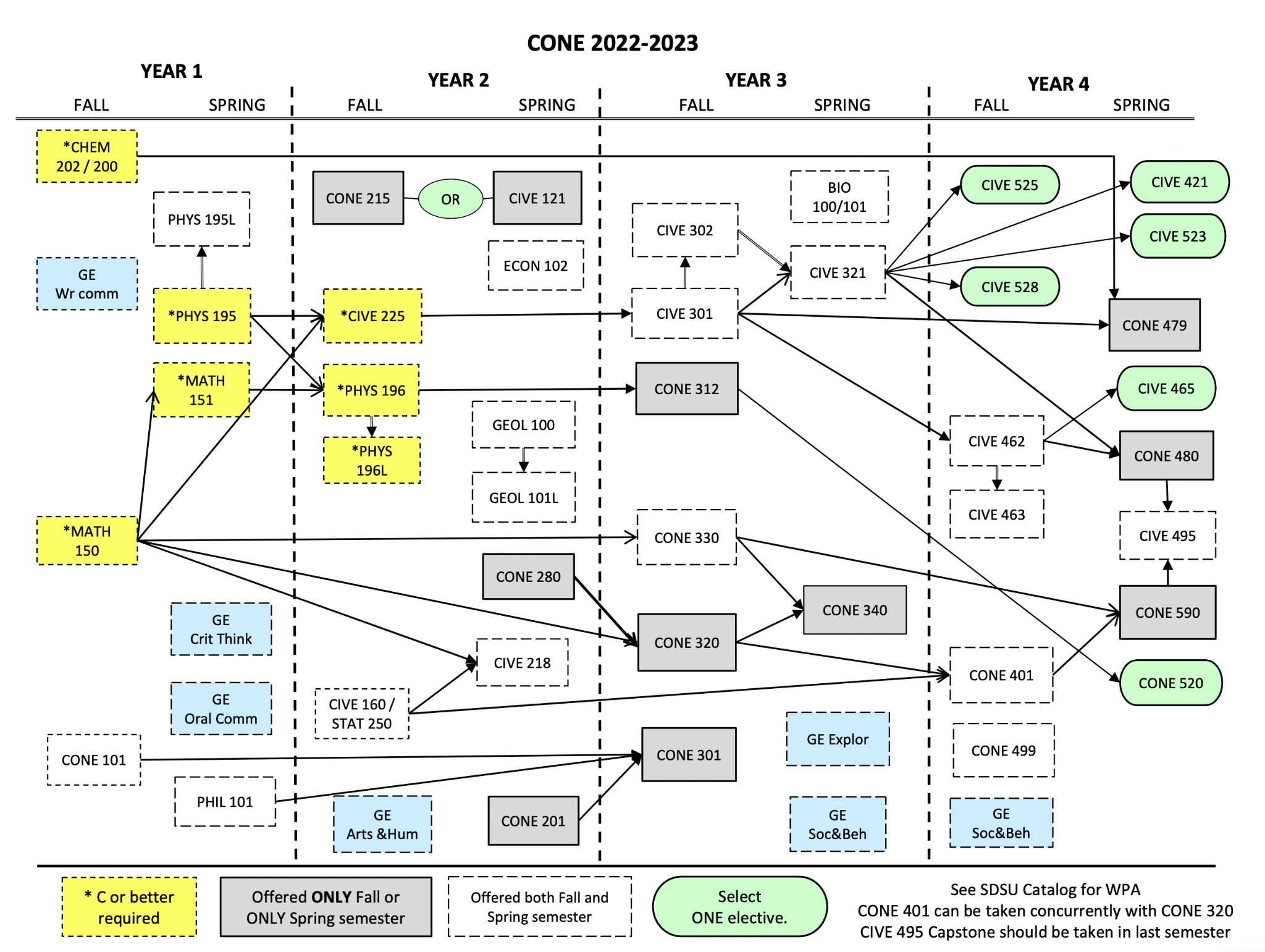 Name: Red ID:Email:Advisor: SDSU CoursesSDSU CoursesTransfer CoursesTransfer CoursesAdvising RecordAdvising RecordAdvising RecordAdvising RecordAdvising RecordAdvising RecordAdvising RecordAdvising RecordRequired CoursesGradeEquivalent CourseSchoolSemesters at SDSUSemesters at SDSUSemesters at SDSUSemesters at SDSUSemesters at SDSUSemesters at SDSUSemesters at SDSUSemesters at SDSURequired CoursesGradeEquivalent CourseSchoolF22S23F23S24F24S25F25S26MATH 150 (4)CONE 101 (3)CHEM 202* (4)PHIL 101 (3)MATH 151 (4)PHYS 195 (3)PHYS 195L (1)CIVE 160* (3)CIVE 225 (3)CONE 215* (3)PHYS 196 (3)PHYS 196L (1)ECON 102 (3)CIVE 218 (3)CONE 201 (3)CONE 280 (3)SDSU CoursesSDSU CoursesTransfer CoursesTransfer CoursesAdvising RecordAdvising RecordAdvising RecordAdvising RecordAdvising RecordAdvising RecordAdvising RecordAdvising RecordRequired CoursesGradeEquivalent CourseSchoolSemesters at SDSUSemesters at SDSUSemesters at SDSUSemesters at SDSUSemesters at SDSUSemesters at SDSUSemesters at SDSUSemesters at SDSURequired CoursesGradeEquivalent CourseSchoolF22S23F23S24F24S25F25S26GEOL 100 (3)GEOL 101 (1)CIVE 301 (3)CIVE 302 (1)CONE 301 (3)CONE 312 (3)CONE 320 (3)CONE 330 (3)BIOL 100* (3)CIVE 321 (3)CONE 340 (3)CIVE 462 (3)CIVE 463 (1)CONE 401 (3)CONE 499 (1)CIVE 495 (3)CONE 479 (3)CONE 480 (3)CONE 590 (3)Tech. Elective A